Summarise the Equality Act 2010:The Equality Act 2010Read the protected characteristics and examples below.Protected characteristics:AgeDisabilityGender reassignmentMarriage/civil partnershipPregnancy/maternityRaceReligion/beliefSexSexual orientationExamples of discrimination involving protected characteristics: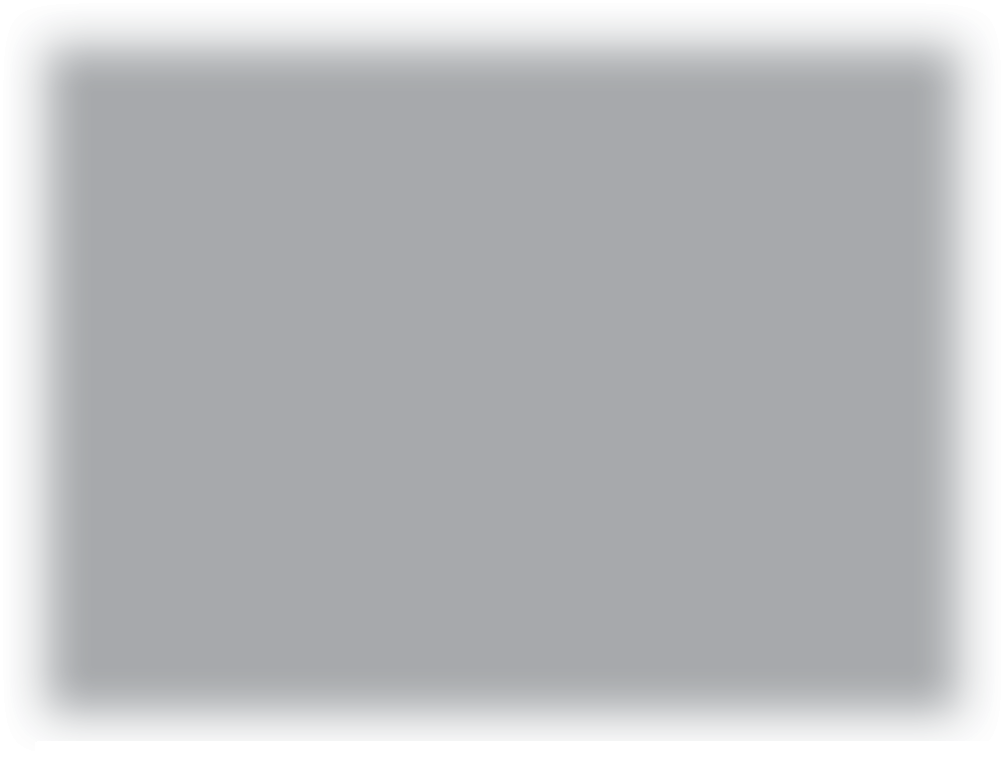 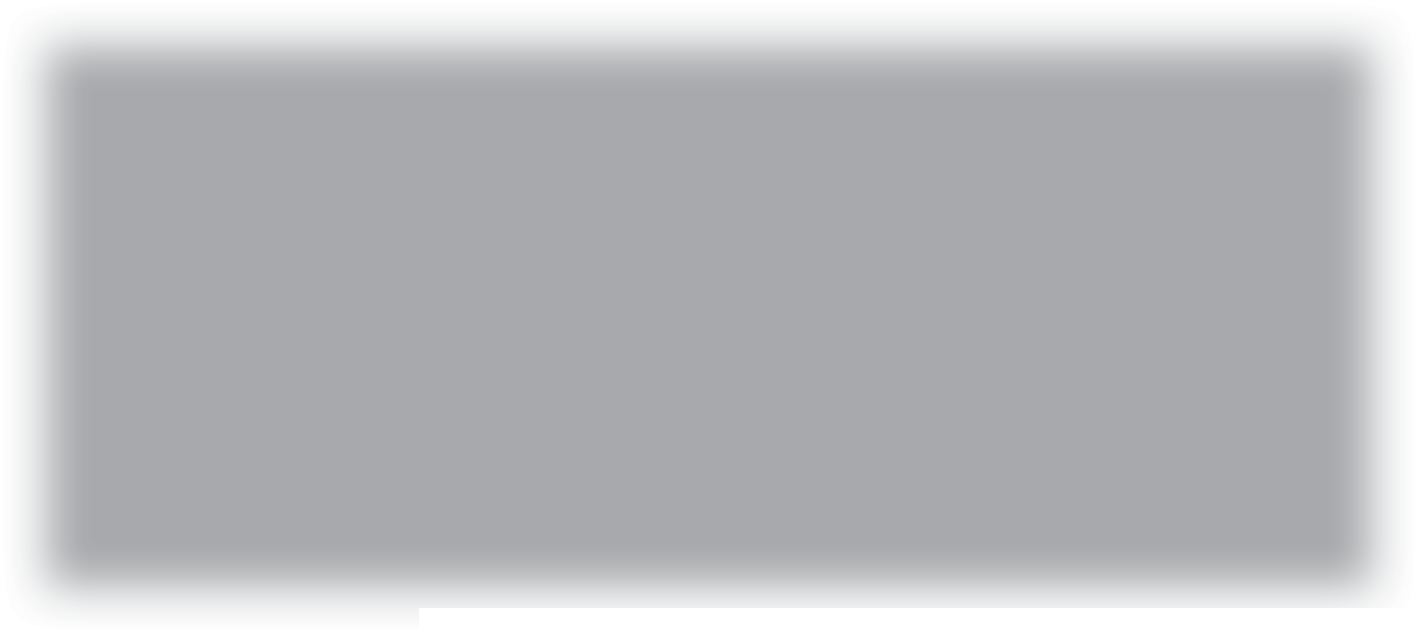 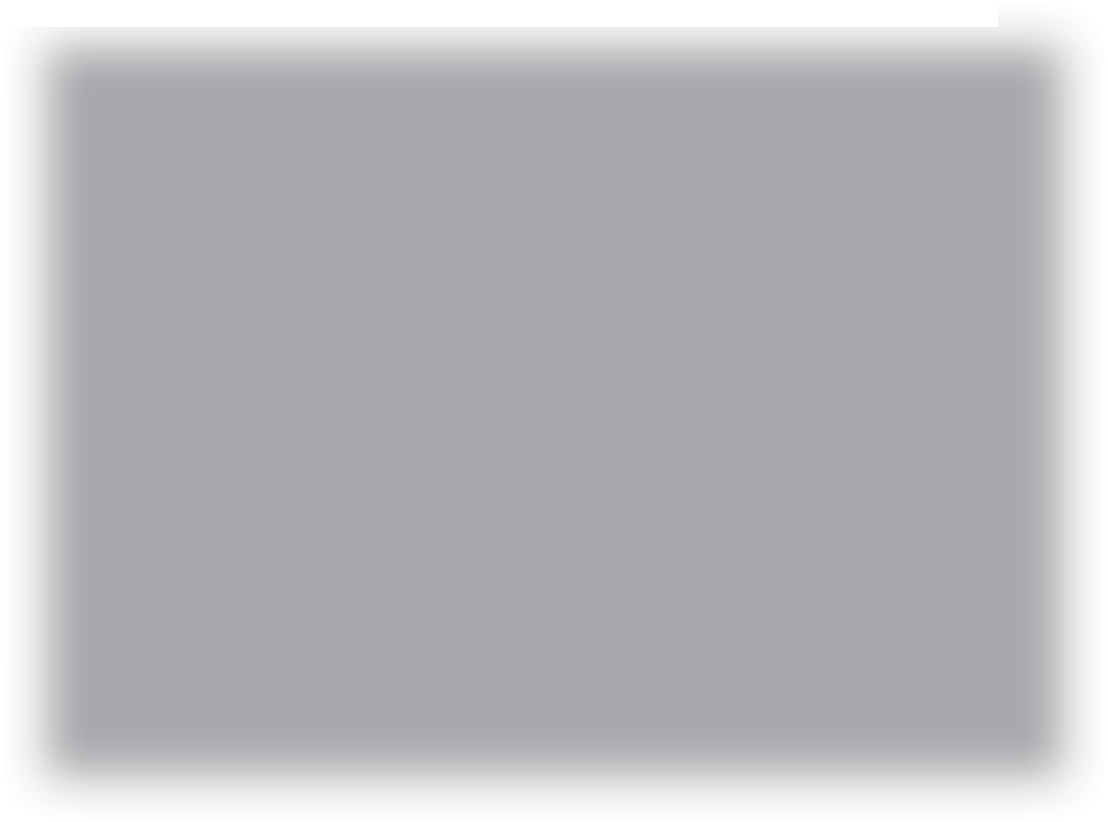 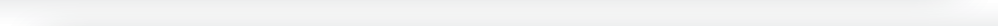 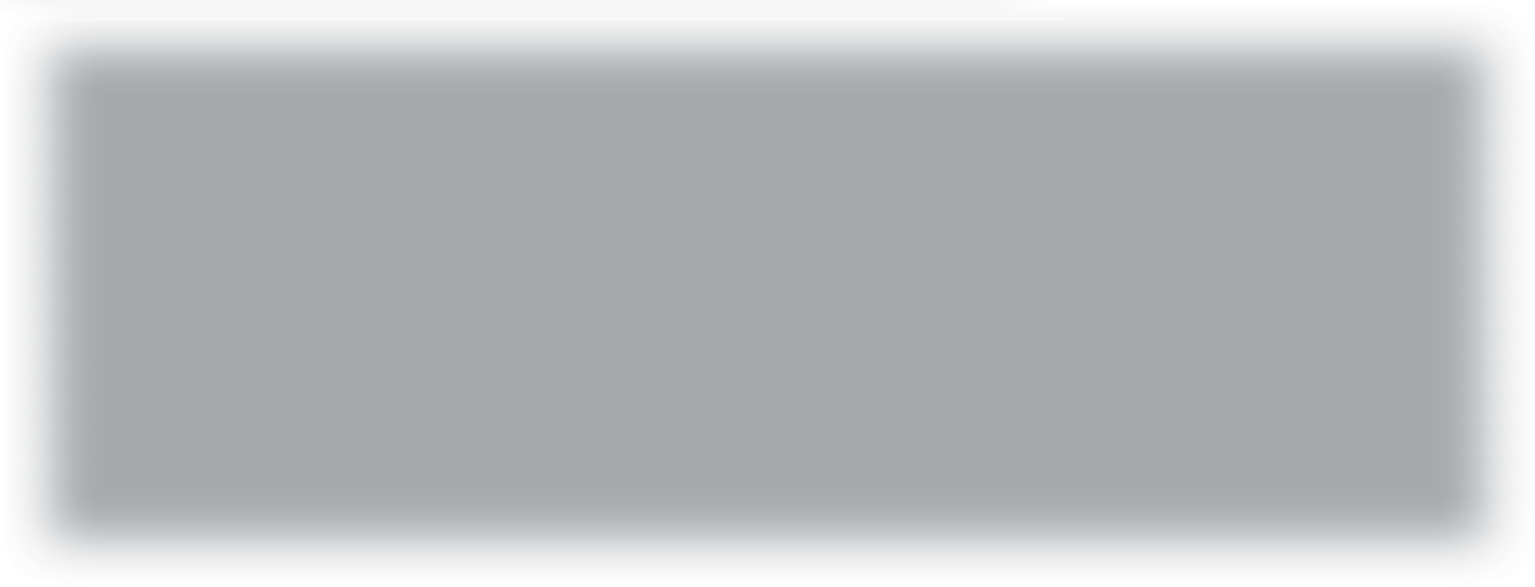 Theme A   Living together in the UK© HarperCollinsPublishers Ltd 2016	